Lección 15: Arte de estampados con formas de animalesHagamos animales con figuras.Calentamiento: Observa y pregúntate: Animales en el pozo de agua¿Qué observas?
¿Qué te preguntas?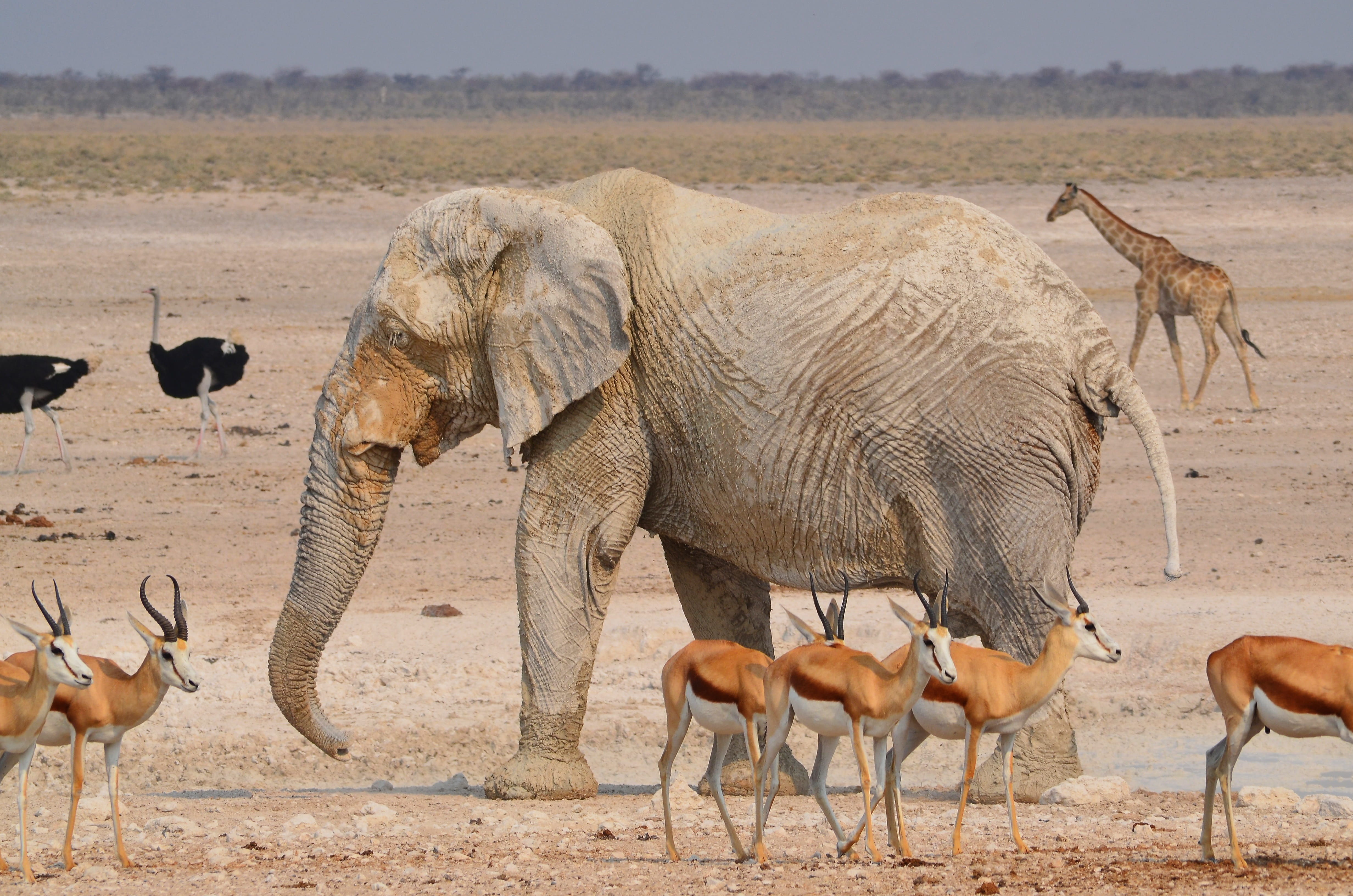 15.1: Hagamos estampados de animalesUsen los sellos de figuras para hacer un animal.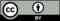 © CC BY 2021 Illustrative Mathematics®